АДМИИСТРАЦИЯ ВЕСЬЕГОНСКОГО РАЙОНАТВЕРСКОЙ ОБЛАСТИП О С Т А Н О В Л Е Н И Ег. Весьегонск26.06.2018                               								   № 251О внесении изменений в постановление администрации Весьегонского района от 29.12.2017 № 643п о с т а н о в л я ю:Внести  следующие изменения в муниципальную программу муниципального образования  Тверской области «Весьегонский район  «Развитие системы образования Весьегонского района» на 2018-2023 годы, утвержденную  постановлением администрации Весьегонского района   от 29.12.2017 № 643В подпрограмме 4 «Комплексная безопасность образовательных учреждений Весьегонского района» таблицу  «Перечень мероприятий по безопасности ОУ под бюджетные ассигнования на 2018 год в соответствии с предписаниями надзорных органов « изложить в следующей редакции:Обнародовать настоящее постановление на информационных стендах муниципального образования «Весьегонский район» и разместить на официальном сайте муниципального образования « Весьегонский район» в информационной сети интернет.Контроль за выполнением настоящего постановления возложить на заместителя главы администрации района Живописцеву Е.А.Настоящее постановление вступает в силу после его официального обнародования.Глава  администрации района	И.И. Угнивенко УчреждениеПеречень работ на 2018 год в соответствии с предписаниями надзорных органов,  и решениями  судаМуниципальный бюджет( рублей)Ремонт образовательных учрежденийРемонт образовательных учрежденийРемонт образовательных учрежденийМБОУ « Весьегонская СОШ»Софинансирование по проведению  замены технологического оборудования пищеблока ( 1 корпус )495 640,00МБОУ « Весьегонская СОШ»Установка сеток на оконные блоки и ремонт пола ( 2 корпус)200 000,00МБОУ « Весьегонская СОШ»Ремонт системы отопления 200 000,00МБОУ « Весьегонская СОШ»Установка водонагревателей60 000,00Итого955 640,00МБОУ « Кесемская СОШ» Софинансирование по ремонту санитарно-технических узлов 531 960,00МБОУ « Кесемская СОШ»Установка водонагревателей 20 000,00Итого551 960,00МБОУ « Чамеровская СОШ»Софинансирование по замене оконных блоков 508 600,00МБОУ « Чамеровская СОШ»ГАУ «Госэкспертиза  Тверской области»10 000,00МБОУ « Чамеровская СОШ»Ремонт дверных блоков1000,00МБОУ « Чамеровская СОШ»Проектно –сметная документация на котельную100 000,00Итого619 600, 00Итого школы2 127 200МДОУ детский сад №3Установка водонагревателя10 000,00МДОУ детский сад №4Установка водонагревателя10 000,00МДОУ детский сад №7Ремонт системы отопления5 000,00МДОУ детский сад №7Замена оконных блоков 127 000,00МДОУ детский сад №7Установка водонагревателя 10 000,00Итого142 000,00Итого детские сады162 000,00МУДО « ДЮСШ»Ремонт плоскостных сооружений350 000,00ВСЕГО 639 200,00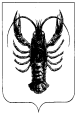 